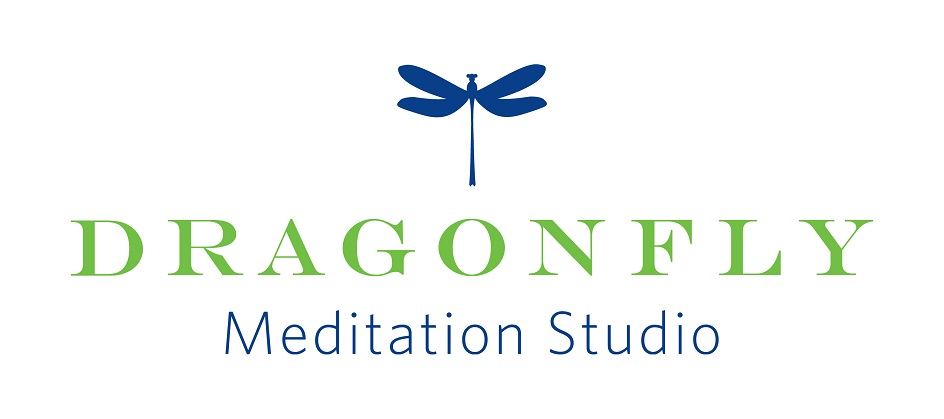 Practicing the art and science of mindfulnessYoga for Back and Corewith Caroline Raffel CYT250In this hatha yoga class:*Practice holding postures to increase strength and create a healthy spine & strong inner core. *Build a strong meditation posture and develop mindful posture habits.*Attention is given to the breath and focus while building muscle strength and flexibility. *Increase mind/body integration through a short dedicated meditation.*Movements are done slowly and with mindfulness moving toward equal parts of ease and effort.*All levels are welcome. Date & Time: Tuesdays, July 25, August 1, 15, 29, September 5, 12, 26 at 6:45 pm – 7:45 pmDate & Time: Fridays, July 21, 28, August 4, 18, 25, Sept. 1, 8, 15, 22, 29 at 9:45 am – 10:45 amYoga Nidrawith Caroline Raffel CYT250Yoga Nidra is a guided scripted practice that helps one to reach the deepest state of relaxation that can be achieved while still being awake. Usually done while lying down with the support of blankets and cushions, Yoga Nidra may assist with the release of stress, trauma, chronic pain, and other physical and emotional ailments. Practicing Yoga Nidra helps you connect body, mind, and spirit. *No yoga experience is needed.Date: Tuesdays, August 22, September 19Time: 6:45 pm -7:45pmTo register: on line at dragonflymeditation.com Pricing for all Yoga classes Member passes: 5 for $45; drop in, $10 per classNon-member passes: 5 for $50; drop in, $12 per classCaroline is a 250 hour Certified Hatha and Yin Yoga Teacher and Certified Meditation Instructor. She has more than 25 years of experience teaching, leading, and facilitating groups of all ages on a variety of topics.www.dragonflymeditation.com11649 N Port Washington Rd. Suite #225 Mequon262-518-0173dragonfly@dragonflymeditation.com